
Başlık : 25 Kasım Kadına Yönelik Şiddetle Mücadele Günü Basın AçıklamasıMirabel Kardeşler,1960’lı yıllarda Dominik Cumhuriyeti’nde eşit insan hakları, demokrasi ve özgürlük için şiddete karşı mücadelenin öncü kadınları…
Üç kadına, önce cinsel saldırıda bulundular… sonra kadınları sopa ile döverek öldürdüler. Cinayetler, basına “kaza” olarak yansıtıldı.(25 kasım 1960)
Bundan tam 25 yıl sonra, tarih 25 Kasım 1985, Birleşmiş Milletler, baskılara yenilmeyen kadınların mücadelesini ve dayanışma gücünü artırmak adına,’’kadına yönelik şiddetin ortadan kaldırılması için uluslararası mücadele günü’’olarak ilan etmiştir.
O günden 50 yıl sonra; kadına yönelik şiddetin çarpıcı bir şekilde artış gösterdiği ülkemizde; yasalarda yapılan olması gereken değişikliklerin hayata geçmemesi, uygulanmaması, yaşanan şiddeti artırmakta, bu da kadınların hayatına mal olmaktadır.
Kadına yönelik erkek şiddetine karşı, yasalar uygulanarak, ortak bir duruş sergilenmelidir. Erkek şiddetinin önüne geçilecek, önleyici politikalarda kararlı olunması zorunludur.
Kadına yönelik erkek şiddetinin önlenmesi, toplumsal cinsiyet eşitliğinin sağlanması devletin tüm kurumlarının sorumluluğundadır.
İstanbul Sözleşmesine ilk imza atan ülke olmamız gurur vericidir. Bu sözleşme; Kadın hakları alanında çalışan STK'ların karar alma sürecine katılımı mutlak kılmaktadır. Bodrum Belediyesi'nin kadın sivil toplum kuruluşları ile birlikte oluşturduğu Toplumsal Cinsiyet Eşitlik Şefliğinin kuruluşunu önemli buluyoruz. Şefligin sorumluluk ve görevlerinin yerine getirilmesinin paydaşı ve takipçisi olmaya devam edeceğiz.
Aynı zamanda, kadınların şiddete karşı önleyici ve koruyucu tedbirleri içeren yasa olarak bilinen 6284 sayılı Kanunun uygulanmamasını endişe ile izliyoruz. Oysa hükümet, kurum ve kuruluşları, yerel yönetimlerin 6284 ve İstanbul Sözleşmesi’nin tüm hükümlerini Kadına yönelik erkek şiddetini engellemek ve önlemek için uygulamaları zorunludur.
Şiddetle mücadelenin uluslararası belgesi olan bu Sözleşme, açıkça yasaklanmasına rağmen kadına yönelik erkek şiddetinde uzlaşma ve arabuluculuk uygulamasının düşünülmesi endişe vericidir. Hukuki dayanağı yoktur, hukuka aykırıdır.
Bizler dün olduğu gibi bugünde kadına yönelik şiddetin, toplumsal cinsiyet eşitsizliğinin tamamıyla ortadan kaldırılmasına yönelik yasaların, kazanılmış haklarımızın takipçisi olmaya devam edeceğiz.

Bodrum Kent Konseyi Kadın Meclisi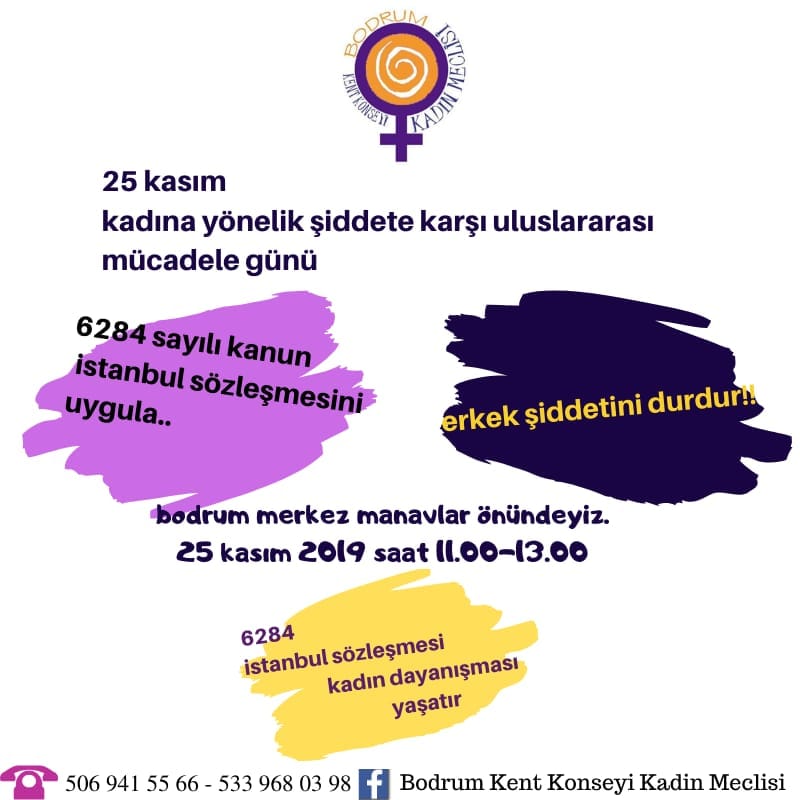 